Business PlanningWhat is a business plan?Why is a business plan important?How is a business plan preparedUnit Costing’sCBA 1The Business PlanAny individual or group looking to set up or expand a business will need to prepare a Business Plan. A Business Plan acts as a management tool that can be referred to regularly to ensure the business is on course with meeting goals, sales targets or operational milestones.The most important task when setting up a business is to plan.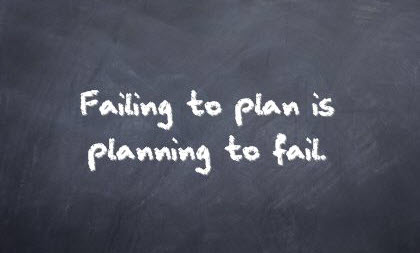 Reasons why you need a business planTo apply for a loanRaise finance from investors or get a grantTo establish goalsTo set targetsMap of how the business will be runA Business Plan will set out the following:Who is running the businessWhat is being made or producedHow it will be producedMarketing PlanFinancial Plan- where the money will come fromSales Plan- ForecastProfit margin expected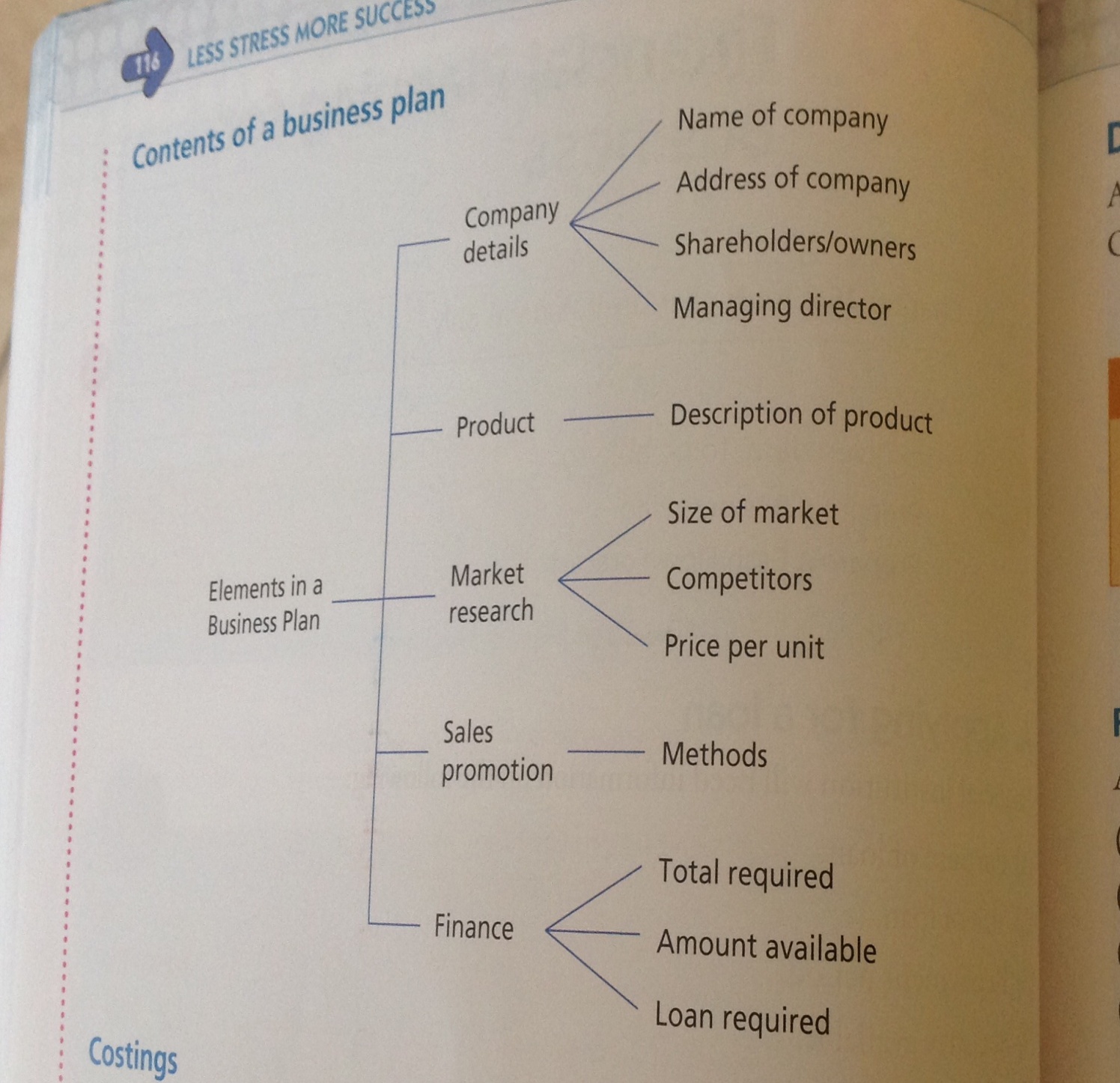 Sample Business Plans will be given to students in class and we will practice Business Plans as part of our studies. CostingsThere are two types of costs for a businessFixed- Stay the sameVariable- change upon usage- increase or decrease depending on productionFixed Costs + Variable = Total CostCost per unit = Total Cost/ Unit ProducedExampleFixed Costs = 20, Variable Costs = 30, Total Units Produced =100, Calculate cost per unit.20 + 30 = 50100/50 = €2 per unit CBA 1This is a group task but students will have to provide an individual reflection as part of their grade for this assignment. This task is due in by Friday March 16th. 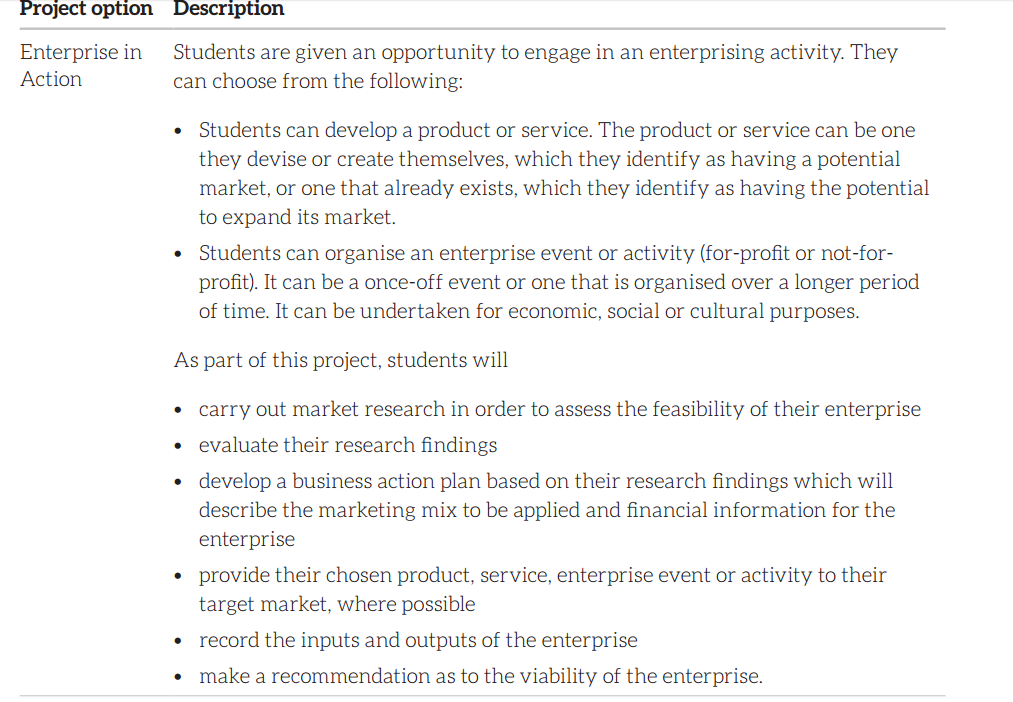 